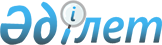 О внесении изменения в приказ Министра национальной экономики Республики Казахстан от 27 мая 2015 года № 405 "Об утверждении Перечня товаров, в отношении которых применяются вывозные таможенные пошлины, размер ставок и срок их действия"
					
			Утративший силу
			
			
		
					Приказ Министра национальной экономики Республики Казахстан от 20 января 2016 года № 18. Зарегистрирован в Министерстве юстиции Республики Казахстан 21 января 2016 года № 12895. Утратил силу приказом Министра национальной экономики Республики Казахстан от 17 февраля 2016 года № 81      Сноска. Утратил силу приказом Министра национальной экономики РК от 17.02.2016 № 81 (вводится в действие со дня его первого официального опубликования).      В соответствии с подпунктом 2-1) статьи 7 Закона Республики Казахстан от 12 апреля 2004 года «О регулировании торговой деятельности» ПРИКАЗЫВАЮ:



      1. Внести в приказ Министра национальной экономики Республики Казахстан от 27 мая 2015 года № 405 «Об утверждении Перечня товаров, в отношении которых применяются вывозные таможенные пошлины, размер ставок и срок их действия» (зарегистрированный в Реестре государственной регистрации нормативных правовых актов за № 11473, опубликованный в Информационно-правовой системе «Әділет» 8 июля 2015 года) следующее изменение:



      в Перечне товаров, в отношении которых применяются вывозные таможенные пошлины, размер ставок и срок их действия, утвержденном указанным приказом:

      строку:

      «                                                                    »

      изложить в следующей редакции:

      «                                                                  ».



      2. Департаменту развития внешнеторговой деятельности Министерства национальной экономики Республики Казахстан обеспечить в установленном законодательством порядке:

      1) государственную регистрацию настоящего приказа в Министерстве юстиции Республики Казахстан;

      2) в течение десяти календарных дней после государственной регистрации настоящего приказа в Министерстве юстиции Республики Казахстан направление его копии в печатном и электронном виде на официальное опубликование в периодических печатных изданиях и информационно-правовой системе «Әділет», а также в Республиканский центр правовой информации для внесения в эталонный контрольный банк нормативных правовых актов Республики Казахстан;

      3) размещение настоящего приказа на интернет-ресурсе Министерства национальной экономики Республики Казахстан и на интранет-портале государственных органов;

      4) в течение десяти рабочих дней после государственной регистрации настоящего приказа в Министерстве юстиции Республики Казахстан представление в Юридический департамент Министерства национальной экономики Республики Казахстан сведений об исполнении мероприятий, предусмотренных подпунктами 1), 2) и 3) пункта 2 настоящего приказа.



      3. Контроль за исполнением настоящего приказа возложить на курирующего вице-министра национальной экономики Республики Казахстан.



      4. Настоящий приказ вводится в действие после дня его первого официального опубликования и распространяется на отношения, возникшие с 1 января 2016 года.      Министр

      национальной экономики

      Республики Казахстан                       Е. Досаев
					© 2012. РГП на ПХВ «Институт законодательства и правовой информации Республики Казахстан» Министерства юстиции Республики Казахстан
				2709 00 900 94Нефть сырая–60 долларов60 долларовпостоянно2709 00 900 94Нефть сырая–40 долларов40 долларовДо 31 декабря 2016 года включительно«СОГЛАСОВАН»

Министр финансов

Республики Казахстан

___________Б. Султанов

20 января 2016 год«СОГЛАСОВАН»

Министр энергетики

Республики Казахстан

___________В. Школьник

20 января 2016 год